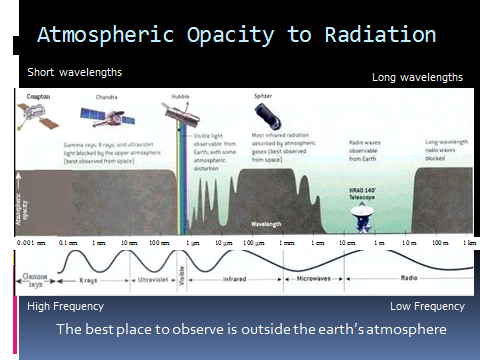 Assignment:Draw the picture on your own paper!Annotate the picture with the answers to these questionsWhat type of energy does this graphic show?What does ‘opacity’ mean?What does the shaded part meanIf it is shaded all the wayIf it is shaded partwayIf it is NOT shadedThere are five (5)telescopes drawn on the graphicWhat are their names?What type of waves do each detect?Why are 4 telescopes outside the atmosphere in space and 1 is on the ground?There are numbers from 0.001 nm to 1 km- what do those numbers mean?Frequency and wavelength go togetherWhat makes a high frequency?What makes a low frequency?How are the waves organized?What speed do all these waves travel?